Objetivo a desarrollar. OA18, OA23, OA13.Conociendo las letras del alfabeto. Consonante Z.Inicio.Observa la imagen y remarca encima con lápiz azul.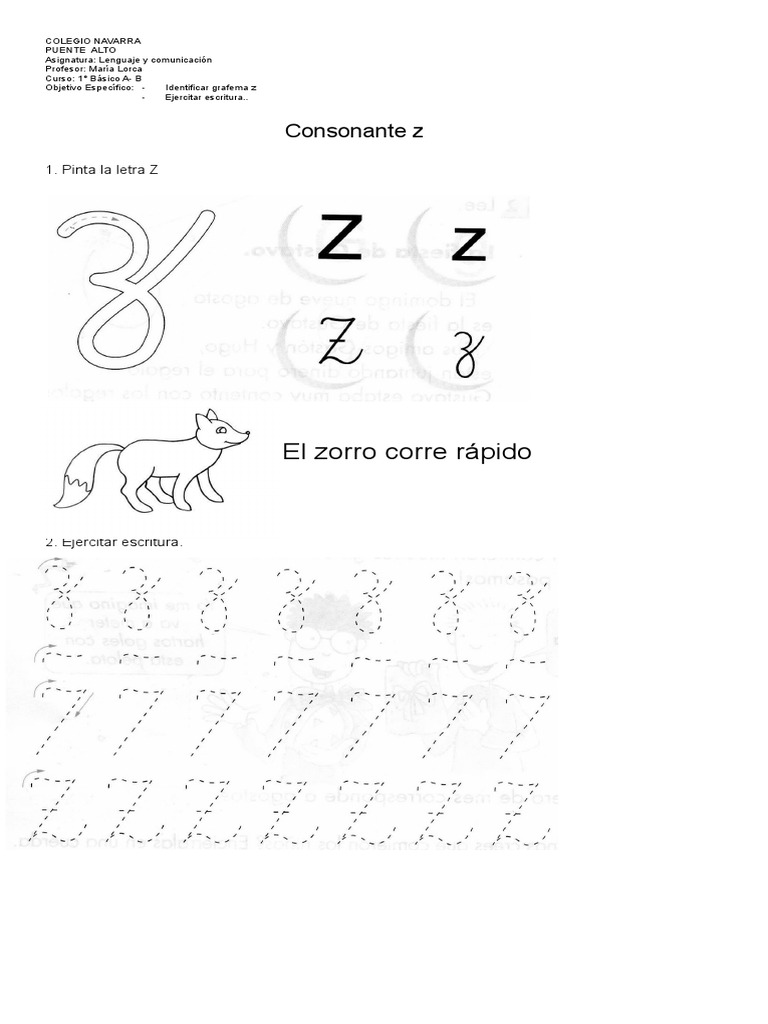 Desarrollo.Observa la imagen y completa con la palabra que corresponde.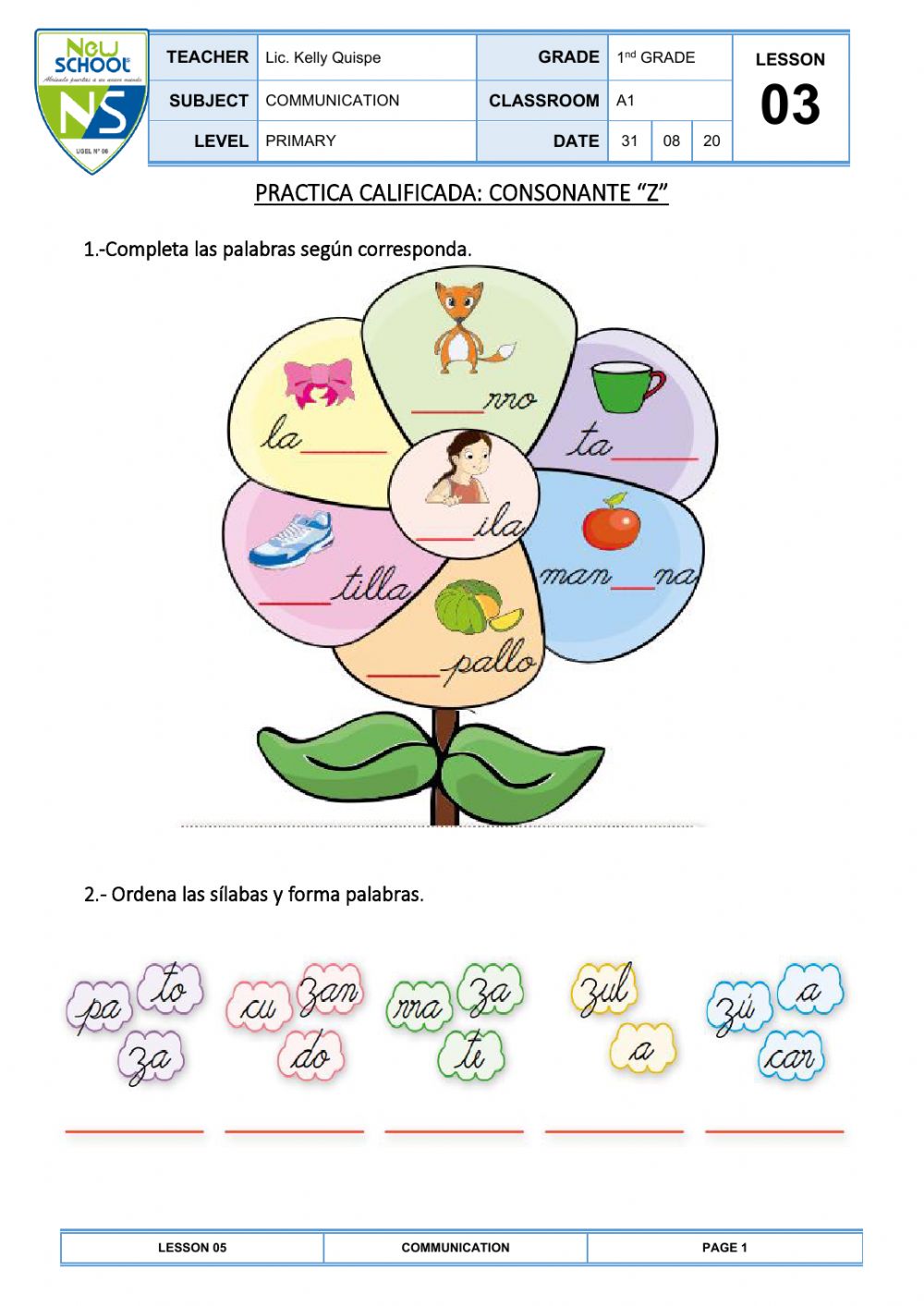 Ahora debes escribir la palabra completa identificando el color y uniendo las sílabas respectivamente.1. __________________________________________2. __________________________________________3. __________________________________________4. __________________________________________5. __________________________________________Cierre.Repite en voz alta: za, ze, zi, zo, zu.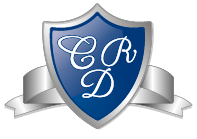 LENGUAJE Y COMUNICACIÓN  1° BÁSICO Clase N°17Profesora: Jessica Godoy Escobar.                 Correo: jgodoy@colegiodelreal.clFecha. Semana 03 al 07 de mayo de 2021.   Tiempo estimado. 90 minutos.